COMUNICADO À IMPRENSA 					Lisboa, 1 de agosto de 2022 Patrocinador do Prémio Camisola de MontanhaEuropcar Mobility Group patrocina Volta a Portugal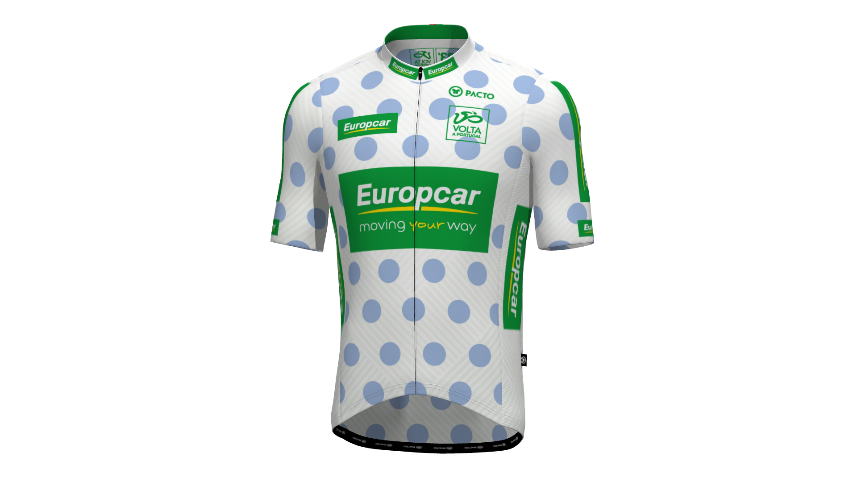 Entre 4 e 15 de agosto realiza-se a Volta a Portugal. A mais emblemática prova do ciclismo nacional volta à Estrada e agora com um novo parceiro. O Europcar Mobility Group Portugal, um dos principais players nos mercados de mobilidade em Portugal, acaba de se juntar ao grupo dos patrocinadores da 83ª Volta a Portugal, como patrocinador do Prémio da Camisola de Montanha.Paulo Pinto, Head of Portugal da EMG em Portugal, explica que “A ligação da Europcar a este evento, surge de forma natural, dando continuidade a uma estratégia global de mobilidade sustentável, que já está em curso há alguns anos. A Europcar tem solidificado a sua atividade através de uma frota diversificada que disponibiliza um conjunto de soluções atrativas de mobilidade e alternativas ao veículo próprio tais como: aluguer de veículos ligeiros de passageiros e de carga de mercadorias, veículos elétricos, e ainda aluguer de bicicletas, scooters e motosDurante o evento, os patrocinadores terão oportunidade de fazer parte de toda a dinâmica da prova, contando com um total de 10 etapas a passar por várias zonas do país, com ativações criadas especialmente para animar a festa que a Volta proporciona pelas localidades por onde passa.  Para além da presença de marca na Camisola do Prémio de Montanha, a Europcar vai ter ainda stands com animação destinada ao público e a organização vai viajar em carros cedidos pela marca.Paulo Pinto reforça o empenho nesta parceria: “Partimos para a estrada já no próximo dia 4 de agosto com entusiasmo, por fazermos parte de um evento desportivo com tanta história e tradição no nosso país. É uma honra e um orgulho podermos dizer que a Europcar é um dos patrocinadores da Volta a Portugal!”, conclui.O Europcar Mobility Group Portugal, líder em aluguer de automóveis e um dos principais players nos mercados de mobilidade em Portugal, está presente em mais de 80 balcões de atendimento estrategicamente localizados por todo o País. Dispõe de uma ampla frota e um conjunto de soluções de mobilidade e alternativas ao veículo próprio, criadas a pensar nas necessidades dos seus clientes. Durante a Volta a Portugal a empresa vai ter a oportunidade de se aproximar dos consumidores nacionais, reforçando a ligação à marca.Sobre o Europcar Mobility GroupO Europcar Mobility Group, cotado na Euronext Paris, é um dos principais players no mercado de mobilidade. A missão do Europcar Mobility Group é oferecer um conjunto de soluções atrativas que constituam alternativas à viatura própria, de uma forma sustentável e responsável. Neste sentido, o Grupo oferece uma vasta gama de serviços de aluguer de automóveis e carrinhas, - seja por 1 hora, algumas horas, 1 dia, vários dias, 1 semana, 1 mês ou mais –, contando para tal com uma frota equipada com os mais recentes motores de baixas emissões de CO2 (“CO2 light”), mas que será cada vez mais “verde” (mais de 1/3 de veículos elétricos e híbridos até 2023). A satisfação dos clientes está no centro da ambição do Grupo e dos seus colaboradores. Este compromisso leva ao desenvolvimento contínuo de novas ofertas nas três linhas de serviços do Grupo - Negócios, Lazer e Local - que respondem às necessidades específicas de cada utilização, seja empresas, profissionais ou particulares. As 4 maiores marcas do Grupo são: Europcar®, líder europeu de aluguer de automóveis e aluguer de veículos comerciais ligeiros, Goldcar®, o low-cost líder de aluguer de carros na Europa, InterRent®, aluguer de carros de "nível médio", e Ubeeqo®, um dos líderes europeus de partilha de carros de ida e volta (B2B, B2C). O Europcar Mobility Group oferece as suas soluções de mobilidade a nível mundial através de uma extensa rede presente em mais de 140 países (incluindo 18 subsidiárias na Europa, 1 nos EUA, 2 na Austrália e Na Nova Zelândia, franchises e parceiros). Mais detalhes no nosso site: www.europcar-mobility-group.com 